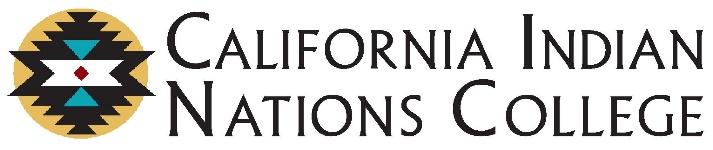 (Enter Course Name) SyllabusCourse Title & Course/Section Numbers [Text in this section is Normal style, and left indented 0.25 in]Units [Text in this section is Normal style, and left indented 0.25 in]Term [Text in this section is Normal style, and left indented 0.25 in]Class Meeting Dates [optional][Text in this section is Normal style, and left indented 0.25 in]Class Days/Times [Text in this section uses a bulleted list, and left indented 0.25 in]Class Location [Text in this section is Normal style, and left indented 0.25 in]Instructor [Text in this section is Normal style, and left indented 0.25 in]Contact Information [Text in this section uses a bulleted list, and left indented 0.25 in]Phone:Email:Office Hours and Location [Text in this section uses a bulleted list, and left indented 0.25 in]Course Catalog Description [Add short description from the catalog, text in this section is Normal style, and left indented 0.25 in] Course Pre-requisites, Co-requisites or Advisories [optional][Text in this section uses a bulleted list, and left indented 0.25 in]Student Learning Outcomes [from course outline of record] 1.	Outcome one2.	Outcome two3.	Outcome threeCourse Objectives [from course outline of record] [optional]Course objectiveCourse objectiveCourse objectiveCourse Content [from course outline of record] [optional]Course contentCourse contentCourse contentRequired Materials Textbook or OER (Open Educational Resource)Supplemental Materials (notebooks, Scantrons, index cards, etc.)Access to the internet is required for this course.Graded Components [short descriptions, format choice 1] Participation: (describe)In-class assignments: (describe)Project/Paper: (describe)Lab: (describe)Quizzes: (describe)Exams: (describe)Final Exam: (describe)Graded Components [long descriptions, format choice 2] Participation [Describe, text in this section is Normal style, and left indented 0.25 in] or[Describe, text in this section uses a bulleted list, and left indented 0.25 in]In-class Assignments [Describe, text in this section is Normal style, and left indented 0.25 in] or[Describe, text in this section uses a bulleted list, and left indented 0.25 in]Project/Paper [Describe, text in this section is Normal style, and left indented 0.25 in]or[Describe, text in this section uses a bulleted list, and left indented 0.25 in]Lab [Describe, text in this section is Normal style, and left indented 0.25 in] or[Describe, text in this section uses a bulleted list, and left indented 0.25 in]Quizzes [Describe, text in this section is Normal style, and left indented 0.25 in] or[Describe, text in this section uses a bulleted list, and left indented 0.25 in]Exams [Describe, text in this section is Normal style, and left indented 0.25 in] or[Describe, text in this section uses a bulleted list, and left indented 0.25 in]Final Exam [Describe, text in this section is Normal style, and left indented 0.25 in] or[Describe, text in this section uses a bulleted list, and left indented 0.25 in]Grade Weights or Point System [Use bullet points to list grade weights or a point value for each graded component, left indented 0.25 in]Instructor Drop Policy Your instructor will not drop any students, even if you stop showing up. If you wish to drop, contact Roger Griffin (rgriffin@cincollege.org).Academic Integrity In accordance with California Indian Nations College Student Code of Conduct, cheating and plagiarism will not be tolerated. Incidents of cheating and/or plagiarism will result in a failing grade on the work and a report filed with the Student Success Coordinator.Classroom Conduct [Describe, text in this section uses a bulleted list, and left indented 0.25 in. Include a policy on classroom use of electronic devices.]CINC/COD PartnershipWhile building to accreditation, California Indian Nations College (CINC) offers fully-accredited courses through its partnership with the College of the Desert (COD). Students are dual enrolled at both schools and take courses at CINC. The classes transfer to any California State University and University of California campus as well as many private institutions. Enrolled CINC students receive the benefit of access to services from both colleges as well as receiving culturally-responsive academic curriculum rooted in Native American values. CINC’s partnership with COD is a step towards its own accreditation with the Accrediting Commission for Community and Junior Colleges (ACCJC) in the future.Supplemental InstructionCalifornia Indian Nations College provides personalized support to advance the success of our Native and non-Native students. Supplemental Instruction is available on the Palm Springs campus. For more information, please contact Courtney Hampton at champton@hampton.org  or dial (760) 834-0593.Disabled Students Programs and Services California Indian Nations College views disability as an important aspect of diversity, and is committed to providing equitable access to learning opportunities for all students. Disabled Students Programs and Services (DSPS) is the office that collaborates with students with disabilities to provide reasonable accommodations. Individuals who request accommodations should contact Roger Griffin at California Indian Nations College at rgriffin@cincollege.org  to help facilitate. Once registered with DSPS, students will be provided with a DSPS Faculty Notification Letter that can be shared with faculty.Veteran Students [optional][optional] Welcome Veterans! If you have any special circumstances (e.g., VA appointment, upcoming deployments, drill requirements, or disabilities), you are welcome and encouraged to communicate these, in advance if possible, to the instructor.International Students [optional][optional] Studying (enter course subject) in a foreign language is challenging. Therefore, all international students may use official translators during exams. Cell phones cannot be used as translators. Also, if you have any questions about definitions or content please see me after class, come to my office hours, or make an appointment to talk to me.Additional Student Resources CINC student services and resources can be accessed here: https://cincollege.org/students/services/COD Library Services, Tutoring and Counseling can all be accessed through your student Canvas website at: MyCOD (http://collegeofthedesert.edu/pages/mycod.aspx)[optional] Internet Links and ResourcesImportant Dates (add date): Last day to Add(add date): Last day to Drop and qualify for a refund(add date): Last day to Drop without a “W”(add date): Last day to Drop with a “W”(add date): Final ExamTentative Lecture and Assignment Schedule [optional]All lectures and assignments may be modified at the instructor’s discretion.Week 1 (Add Dates) Lecture Topics [Text in this section uses a bulleted list, and left indented 0.25 in]Assignments/Due Dates [Text in this section uses a bulleted list, and left indented 0.25 in]Week 2 (Add Dates) Lecture Topics [Text in this section uses a bulleted list, and left indented 0.25 in]Assignments/Due Dates [Text in this section uses a bulleted list, and left indented 0.25 in]Week 3 (Add Dates) Lecture Topics [Text in this section uses a bulleted list, and left indented 0.25 in]Assignments/Due Dates [Text in this section uses a bulleted list, and left indented 0.25 in]Week 4 (Add Dates) Lecture Topics [Text in this section uses a bulleted list, and left indented 0.25 in]Assignments/Due Dates [Text in this section uses a bulleted list, and left indented 0.25 in]Week 5 (Add Dates) Lecture Topics [Text in this section uses a bulleted list, and left indented 0.25 in]Assignments/Due Dates [Text in this section uses a bulleted list, and left indented 0.25 in]Week 6 (Add Dates) Lecture Topics [Text in this section uses a bulleted list, and left indented 0.25 in]Assignments/Due Dates [Text in this section uses a bulleted list, and left indented 0.25 in]Week 7 (Add Dates) Lecture Topics [Text in this section uses a bulleted list, and left indented 0.25 in]Assignments/Due Dates [Text in this section uses a bulleted list, and left indented 0.25 in]Week 8 (Add Dates) Lecture Topics [Text in this section uses a bulleted list, and left indented 0.25 in]Assignments/Due Dates [Text in this section uses a bulleted list, and left indented 0.25 in]Week 9 (Add Dates) Lecture Topics [Text in this section uses a bulleted list, and left indented 0.25 in]Assignments/Due Dates [Text in this section uses a bulleted list, and left indented 0.25 in]Week 10 (Add Dates) Lecture Topics [Text in this section uses a bulleted list, and left indented 0.25 in]Assignments/Due Dates [Text in this section uses a bulleted list, and left indented 0.25 in]Week 11 (Add Dates) Lecture Topics [Text in this section uses a bulleted list, and left indented 0.25 in]Assignments/Due Dates [Text in this section uses a bulleted list, and left indented 0.25 in]Week 12 (Add Dates) Lecture Topics [Text in this section uses a bulleted list, and left indented 0.25 in]Assignments/Due Dates [Text in this section uses a bulleted list, and left indented 0.25 in]Week 13 (Add Dates) Lecture Topics [Text in this section uses a bulleted list, and left indented 0.25 in]Assignments/Due Dates [Text in this section uses a bulleted list, and left indented 0.25 in]Week 14 (Add Dates) Lecture Topics [Text in this section uses a bulleted list, and left indented 0.25 in]Assignments/Due Dates [Text in this section uses a bulleted list, and left indented 0.25 in]Week 15 (Add Dates) Lecture Topics [Text in this section uses a bulleted list, and left indented 0.25 in]Assignments/Due Dates [Text in this section uses a bulleted list, and left indented 0.25 in]Week 16 (Add Dates) Final Exam [Location][Date and time]Assignments/Due Dates [Text in this section uses a bulleted list, and left indented 0.25 in]Lab Schedule [optional]All labs and assignments may be modified at the instructor’s discretion.Week 1 (Add Dates) Lab Topics [Text in this section uses a bulleted list, and left indented 0.25 in]Assignments/Due Dates [Text in this section uses a bulleted list, and left indented 0.25 in]Week 2 (Add Dates) Lab Topics [Text in this section uses a bulleted list, and left indented 0.25 in]Assignments/Due Dates [Text in this section uses a bulleted list, and left indented 0.25 in]Week 3 (Add Dates) Lab Topics [Text in this section uses a bulleted list, and left indented 0.25 in]Assignments/Due Dates [Text in this section uses a bulleted list, and left indented 0.25 in]Week 4 (Add Dates) Lab Topics [Text in this section uses a bulleted list, and left indented 0.25 in]Assignments/Due Dates [Text in this section uses a bulleted list, and left indented 0.25 in]Week 5 (Add Dates) Lab Topics [Text in this section uses a bulleted list, and left indented 0.25 in]Assignments/Due Dates [Text in this section uses a bulleted list, and left indented 0.25 in]Week 6 (Add Dates) Lab Topics [Text in this section uses a bulleted list, and left indented 0.25 in]Assignments/Due Dates [Text in this section uses a bulleted list, and left indented 0.25 in]Week 7 (Add Dates) Lab Topics [Text in this section uses a bulleted list, and left indented 0.25 in]Assignments/Due Dates [Text in this section uses a bulleted list, and left indented 0.25 in]Week 8 (Add Dates) Lab Topics [Text in this section uses a bulleted list, and left indented 0.25 in]Assignments/Due Dates [Text in this section uses a bulleted list, and left indented 0.25 in]Week 9 (Add Dates) Lab Topics [Text in this section uses a bulleted list, and left indented 0.25 in]Assignments/Due Dates [Text in this section uses a bulleted list, and left indented 0.25 in]Week 10 (Add Dates) Lab Topics [Text in this section uses a bulleted list, and left indented 0.25 in]Assignments/Due Dates [Text in this section uses a bulleted list, and left indented 0.25 in]Week 11 (Add Dates) Lab Topics [Text in this section uses a bulleted list, and left indented 0.25 in]Assignments/Due Dates [Text in this section uses a bulleted list, and left indented 0.25 in]Week 12 (Add Dates) Lab Topics [Text in this section uses a bulleted list, and left indented 0.25 in]Assignments/Due Dates [Text in this section uses a bulleted list, and left indented 0.25 in]Week 13 (Add Dates) Lab Topics [Text in this section uses a bulleted list, and left indented 0.25 in]Assignments/Due Dates [Text in this section uses a bulleted list, and left indented 0.25 in]Week 14 (Add Dates) Lab Topics [Text in this section uses a bulleted list, and left indented 0.25 in]Assignments/Due Dates [Text in this section uses a bulleted list, and left indented 0.25 in]Week 15 (Add Dates) Lab Topics [Text in this section uses a bulleted list, and left indented 0.25 in]Assignments/Due Dates [Text in this section uses a bulleted list, and left indented 0.25 in]Week 16 (Add Dates) Final Exam [Location][Date and time]Assignments/Due Dates [Text in this section uses a bulleted list, and left indented 0.25 in]